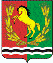 											       АДМИНИСТРАЦИЯ МУНИЦИПАЛЬНОГО ОБРАЗОВАНИЯ КРАСНОГОРСКИЙ  СЕЛЬСОВЕТ  АСЕКЕЕВСКОГО  РАЙОНА  ОРЕНБУРГСКОЙ  ОБЛАСТИ П О С Т А Н О В Л Е Н И Е 31.12.2015                                  п. Красногорский                                         №33-пОб отмене постановлений          На основании решения Совета депутатов муниципального образования Красногорский сельсовет №18 от 30.12.2015 г., руководствуясь Уставом муниципального образования Красногорский сельсовет,постановляю:          1.Постановления от 01.12.2014 №24-п «Об утверждении муниципальной программы «Развитие системы  градорегулирования на территории муниципального образования Красногорский сельсовет Асекеевского района Оренбургской области  на 2015-2020 годы»  , №25-п  «Об утверждении муниципальной программы"Развитие культуры и искусства МО Красногорский сельсовет на 2015 – 2020 годы"», №26-п  «Об утверждении муниципальной программы  МО Красногорский сельсовет Асекеевского района Оренбургской области «Развитие физической  культуры,  спорта и туризма»  на 2015-2020  годы», №27-п «Об утверждении муниципальной программы«Защита населения и территории муниципального образования Красногорский сельсовет от чрезвычайных ситуаций, обеспечение пожарной безопасности на 2015 - 2020 годы»считать утратившими силу с 01.01.2016 года.         2. Постановление вступает в силу после обнародования.Глава сельсовета                                                             К.Р.ЛатфулинРазослано:администрации района, прокурору, в дело. 